Муниципальное бюджетное общеобразовательное учреждение            средняя общеобразовательная школа № 1 с. Анучино                                       Урок обучения грамоте«Отработка навыков чтения  слогов и слов с изученными буквами»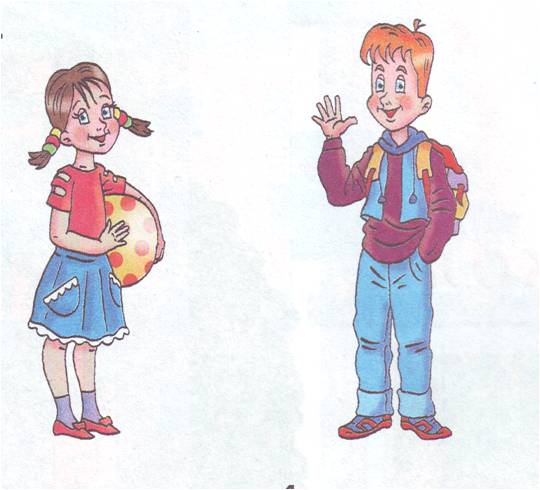 Урок разработан учителем начальных классов высшей квалификационной категорииСамусенко З. Е.Тема урока: «Отработка навыков чтения  слогов и слов с изученными буквами»Цель:Закрепить знания о гласных и согласных звуках;              Отрабатывать умение в чтении  слогов – слияний с изученными буквами.Развивать коммуникативные способности учащихся, развивать связную речь, обогащать словарный запас;Через игру повышать мотивацию к получению знаний, формировать чувство коллективизма.Тип урока – урок отработки умений и  рефлексии Форма урока – урок - игротекаХод урока Этап мотивацииУчитель Прозвенел и смолк звонок.Начинается урок.Тихо девочки за парту сели,Тихо мальчики за парту сели,На меня все посмотрели.- Урок сегодня необычный. Я знаю, что вы очень любите играть, поэтому я предлагаю вам сегодня учиться играя.  2.  Этап актуализации и пробного учебного действия.Учитель - Ребята, отгадайте, кто пришёл к нам в гости.Загадки  о Буратино и МальвинеРуки, ноги, два колена-Всё из одного полена.Нос такой, что даже в маскеУзнают героя сказкиДиалог Буратино и Мальвины (ширма, куклы из бумаги)Мальвина- Прочитай, Буратино, что написано на доске(Буратино читает слоги запинаясь)Мальвина- Ты плохо прочитал.БуратиноРебята, что мне надо сделать, чтобы научиться хорошо читать?Учитель- Ребята, догадались вы, чем мы будем заниматься на уроке?Прочитаем хоромРА – РА -  РА – начинается игра!ЛО – ЛО- ЛО – всем нам будет весело!Повторение букв русского алфавитаУчитель- Отгадайте загадкуНа странице букваря 33 богатыря.Мудрецов – богатырей знает каждый грамотейДети – Это алфавитУчитель - Давайте повторим буквы русского алфавита (Дети хором за учителем повторяют алфавит и отдельные его буквы выборочно)Закрепление знаний о гласных и согласных звукахУчитель- Какие бывают звуки?Дети - Гласные и согласныеУчитель - Какие звуки мы называем гласными?Дети- Когда мы произносим гласный звук, воздух не встречает преградуУчитель- Какие звуки мы называем согласными?Дети - Когда мы произносим согласные звуки,  воздух на своём пути встречает преграду в виде языка, зубов, губ.Игра «Определи звук»Учитель - Ребята, сейчас  мы поиграем в игру «Наряди звук в платьице» (У каждого ребенка 3 карточки: красная,  синяя, зелёная.  Если произносится гласный звук, дети поднимают красную карточку, согласный твёрдый – синюю, согласный мягкий – зелёную)-  Когда я буду произносить звук, вы показываете карточку – «платьице», в котором этот звук выходит погулять.Пролетел весёлый жук   ж – ж - жЗазвенел комарик вдруг з  - з – зВетер ветки раскачал у – у – у И мышонок запищал  пь – пь - пьЧайник Закипел, исходит паром  щ – щ – щИ свистит, и пышет паром  с – с – сКрышкой брякает, стучит  т – т – т«Эй, сними меня!» - кричит ч – ч – чПовторение изученных букв(использование интерактивной доски)Игра «Буквы развалились»На доске высвечиваются деформированные изображения букв.Учитель читает стихотворениеЧто случилось? Что случилось?Наши буквы развалились.Быстро букву  собери – имя букве назови.(дети из элементов букв «собирают» букву и называют её)Когда все буквы собраны, получился ряб букв А О Н У ИУчитель - Какая буква лишняя?(дети определяют, что «лишняя» буква Н)Учитель- Почему буква Н лишняя?Дети- Лишняя буква Н,  потому, что она согласная.Работа с «лентой памяти» (работа в парах)УчительДети, случайно все буквы из красных домиков исчезли. Надо их вернуть.(у каждой пары детей маленькая «лента памяти») Дети выбирают из печатных букв гласные и возвращают их на свои места в «ленте памяти»ФизминуткаРуки подняли и покачали – это деревья в лесу.Руки согнули, кисти встряхнули – ветер сбивает росу.В стороны руки. Плавно помашем – это к нам птицы летят.Как они сядут, тоже покажем – крылья сложили назад.Отработка навыка чтения слогов, небольших текстов.Учитель Дети, что происходит, когда согласны звук встаёт рядом с гласным?(упражнение в чтение слогов – слияний разными способами)УчительДружат гласная  с согласной,Составляя вместе слог:МА и ша, а вместе МашаК нам явились на урок.Если слоги встанут рядом- получаются слова.ТЫ и ква, а вместе тыква.Со и ва, и так – сова.Игра «Собери слово» (работа с интерактивной доской) – из слогов НО, КО, НИ, СА, КИ. СО дети составляют слова: кино, соки, кони, сани, косаРазвитие речиНа доске картинки: сосна, осина, кусты.УчительМного с буквами хлопот,Уж такой они народ.А когда с умом, толковоИх поставить в чёткий ряд,Превратятся буквы в словоИ с тобой заговорят.«Собери буквы – составь слово» - работа в паре(из разрезной азбуки дети составляют слова к картинкам)Работа по учебнику «Азбука»Учитель читает текстТут осинки и кусты. У куста стоит аист. У сосны сук. На суку белка.- Беседа по содержанию. Озаглавливают текст.Чтение текста за звуковым ориентиром.Чтение текста цепочкой.ФизминуткаИгра на внимание «Животные леса»Учитель называет животных. Если это птица, то дети поднимают руки и плавно ими машут. Если звери – приседают и вытягивают руки вперёд.Отработка навыка чтенияПриём «Читаем в паре»Предлагаемый текстВот лес. В лесу сосна и осина.У осины лиса. У лисы нора. Лиса ловила …(изображение мыши)Учащиеся работают в парах с двумя копиями одного и того же рассказа. Они самостоятельно решают, как будут читать этот рассказ, помогают друг другу при чтении, могут обсуждать прочитанное.РефлексияЧистоговорки- Ру – ру – ру – мы закончили игру.- Ра – ра – ра – расставаться нам пора.Приём «Цветные карандашики»В зависимости от настроения ребенок выбирает цвет карандаши и поднимает его.